Sabun Köpükleri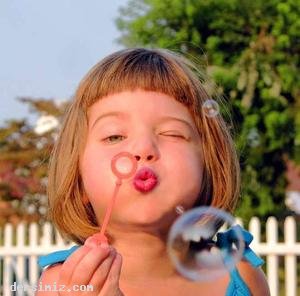 Kullanılacak malzemelerSabun tozu, şeker, su, düzgün passız 50cm kadar tel, tabakDeneyin yapılışıTelin bir ucunu yaklaşık 3cm çapında daire şeklinde bir halka yapınız.Tabak içerisine su koyarak sabun tozu ve şekeri karıştırarak eritiniz. Bir ucu halka haline getirilmiş teli sabun ve şeker erittiğiniz suya daldırıp çıkarınız. Halkada meydana gelen sabun zarına yavaş yavaş üfleyiniz. Üfledikçe sabun balonunun büyüdüğünü göreceksiniz.